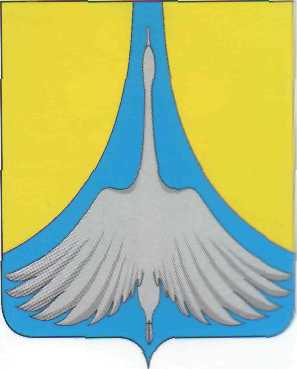    РОССИЙСКАЯ   ФЕДЕРАЦИЯ АДМИНИСТРАЦИИЯ  СИМСКОГО  ГОРОДСКОГО  ПОСЕЛЕНИЯАШИНСКОГО  МУНИЦИПАЛЬНОГО  РАЙОНА                                                         ЧЕЛЯБИНСКОЙ  ОБЛАСТИПОСТАНОВЛЕНИЕот _____________ года   № ___О внесении изменений в Постановление администрации Симского городского поселения от 30.04.2020 г. №66 «Об утверждении порядка формирования, ведения, ежегодного дополнения и опубликования перечня муниципального имущества Cимского городского поселения, предназначенного для предоставления во владение и (или) в пользование субъектам малого и среднего предпринимательства и организациям, образующим инфраструктуру»В целях реализации положений Федерального закона от 24.07.2007г. № 209-ФЗ «О развитии малого и среднего предпринимательства в Российской Федерации», улучшения условий для развития малого и среднего предпринимательства на территории Симского городского поселения, руководствуясь Федеральным законом от 06.10.2003г. № 131-ФЗ «Об общих принципах организации местного самоуправления в Российской Федерации», Уставом Симского городского поселения, ПОСТАНОВЛЯЮ:Внести изменения в постановление администрации Симского городского поселения от 30.04.2020 г. №66 «Об утверждении порядка формирования, ведения, ежегодного дополнения и опубликования перечня муниципального имущества Cимского городского поселения, предназначенного для предоставления во владение и (или) в пользование субъектам малого и среднего предпринимательства и организациям, образующим инфраструктуру» заменив по тексту постановления и приложений к нему слова «…предназначенного для предоставления во владение и (или) в пользование субъектам малого и среднего предпринимательства и организациям, образующим инфраструктуру..» словами «…предназначенного для предоставления во владение и (или) в пользование субъектам малого и среднего предпринимательства, организациям, образующим инфраструктуру и физическим лицам, не являющихся индивидуальными предпринимателями и применяющих специальный налоговый режим «Налог на профессиональный доход…» в соответствующих падежах.  Обнародовать настоящее постановление путем размещения на официальном сайтеадминистрации Симского городского поселения в сети Интернет www . gorodsim . ru . Контроль исполнения настоящего постановления возложить на заместителя главыСимского городского поселения Лисина А.Г.Глава Симского городского поселения			              		 Р.Р. Гафаров